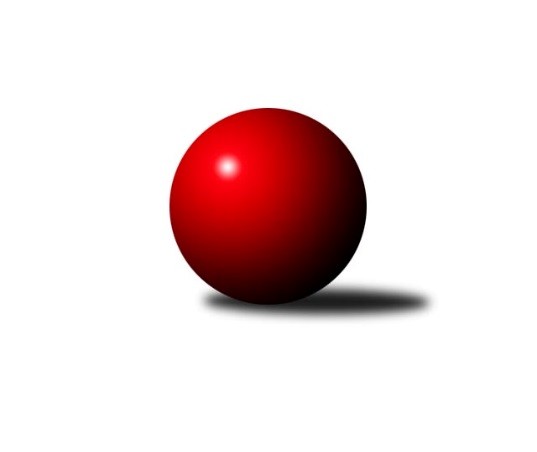 Č.3Ročník 2019/2020	22.9.2019Nejlepšího výkonu v tomto kole: 2562 dosáhlo družstvo: TJ Sokol Dobroslavice ˝A˝Krajský přebor MS 2019/2020Výsledky 3. kolaSouhrnný přehled výsledků:TJ Unie Hlubina ˝B˝	- TJ Sokol Bohumín ˝C˝	7:1	2550:2358	10.0:2.0	19.9.TJ Spartak Bílovec ˝A˝	- TJ Sokol Sedlnice ˝B˝	7:1	2445:2361	8.0:4.0	21.9.KK Lipník nad Bečvou ˝A˝	- TJ Horní Benešov ˝D˝	7:1	2358:2206	7.5:4.5	21.9.TJ VOKD Poruba ˝B˝	- TJ Nový Jičín ˝A˝	2:6	2293:2334	4.0:8.0	21.9.Kuželky Horní Benešov	- TJ Sokol Dobroslavice ˝A˝	3:5	2518:2562	6.0:6.0	22.9.Tabulka družstev:	1.	TJ Sokol Dobroslavice ˝A˝	3	3	0	0	20.0 : 4.0 	26.5 : 9.5 	 2538	6	2.	KK Lipník nad Bečvou ˝A˝	3	3	0	0	18.5 : 5.5 	24.0 : 12.0 	 2408	6	3.	TJ Unie Hlubina ˝D˝	2	2	0	0	11.0 : 5.0 	11.0 : 13.0 	 2404	4	4.	TJ Nový Jičín ˝A˝	3	2	0	1	16.5 : 7.5 	22.0 : 14.0 	 2375	4	5.	TJ Unie Hlubina ˝B˝	2	1	0	1	10.0 : 6.0 	17.0 : 7.0 	 2485	2	6.	Kuželky Horní Benešov	2	1	0	1	9.0 : 7.0 	13.0 : 11.0 	 2471	2	7.	TJ Spartak Bílovec ˝A˝	2	1	0	1	7.0 : 9.0 	10.0 : 14.0 	 2374	2	8.	TJ Sokol Sedlnice ˝B˝	3	1	0	2	9.0 : 15.0 	14.0 : 22.0 	 2390	2	9.	TJ Sokol Bohumín ˝C˝	2	0	0	2	3.0 : 13.0 	7.0 : 17.0 	 2375	0	10.	TJ Horní Benešov ˝D˝	3	0	0	3	4.0 : 20.0 	13.5 : 22.5 	 2258	0	11.	TJ VOKD Poruba ˝B˝	3	0	0	3	4.0 : 20.0 	10.0 : 26.0 	 2333	0Podrobné výsledky kola:	 TJ Unie Hlubina ˝B˝	2550	7:1	2358	TJ Sokol Bohumín ˝C˝	Josef Hájek	 	 207 	 211 		418 	 2:0 	 384 	 	190 	 194		Ladislav Štafa	Rudolf Riezner	 	 227 	 216 		443 	 1:1 	 417 	 	184 	 233		Jaroslav Klus	Pavel Krompolc	 	 180 	 220 		400 	 1:1 	 402 	 	207 	 195		Pavlína Krayzelová	Roman Grüner	 	 198 	 222 		420 	 2:0 	 395 	 	184 	 211		Jaromír Piska	Václav Rábl	 	 222 	 202 		424 	 2:0 	 377 	 	183 	 194		Jozef Kuzma	Petr Chodura	 	 220 	 225 		445 	 2:0 	 383 	 	167 	 216		Václav Kladivarozhodčí: Ved.družstevNejlepší výkon utkání: 445 - Petr Chodura	 TJ Spartak Bílovec ˝A˝	2445	7:1	2361	TJ Sokol Sedlnice ˝B˝	David Binar	 	 225 	 191 		416 	 1:1 	 381 	 	188 	 193		Jaroslav Chvostek	Milan Binar	 	 193 	 219 		412 	 2:0 	 387 	 	192 	 195		Rostislav Kletenský	Tomáš Binar	 	 208 	 211 		419 	 2:0 	 386 	 	188 	 198		David Juřica	Antonín Fabík	 	 226 	 202 		428 	 1:1 	 411 	 	195 	 216		Michaela Tobolová	Vladimír Štacha	 	 213 	 214 		427 	 2:0 	 377 	 	182 	 195		Tibor Kállai	Ota Beňo	 	 161 	 182 		343 	 0:2 	 419 	 	196 	 223		Ivo Stuchlíkrozhodčí: Nejlepší výkon utkání: 428 - Antonín Fabík	 KK Lipník nad Bečvou ˝A˝	2358	7:1	2206	TJ Horní Benešov ˝D˝	Josef Hendrych	 	 210 	 218 		428 	 2:0 	 331 	 	160 	 171		Martin Švrčina	Petr Hendrych	 	 205 	 189 		394 	 1:1 	 378 	 	182 	 196		Tomáš Zbořil	Vlastimila Kolářová	 	 154 	 183 		337 	 0:2 	 366 	 	178 	 188		Zdeněk Žanda	Jiří Kolář	 	 196 	 187 		383 	 1:1 	 365 	 	198 	 167		Zdeněk Kment	Michal Mainuš	 	 223 	 200 		423 	 2:0 	 376 	 	187 	 189		Jaromír Hendrych	Richard Štětka	 	 192 	 201 		393 	 1.5:0.5 	 390 	 	192 	 198		David Láčíkrozhodčí: Nejlepší výkon utkání: 428 - Josef Hendrych	 TJ VOKD Poruba ˝B˝	2293	2:6	2334	TJ Nový Jičín ˝A˝	Jiří Adamus	 	 166 	 203 		369 	 0:2 	 391 	 	181 	 210		Nikolas Chovanec	Roman Klímek	 	 187 	 193 		380 	 0:2 	 432 	 	219 	 213		Radek Chovanec	Radim Bezruč	 	 181 	 229 		410 	 2:0 	 322 	 	175 	 147		Jan Pospěch	Rostislav Sabela	 	 180 	 201 		381 	 0:2 	 433 	 	202 	 231		Petr Hrňa	Zdeněk Mžik	 	 174 	 192 		366 	 1:1 	 372 	 	181 	 191		Miroslav Bár	Zdeněk Hebda	 	 197 	 190 		387 	 1:1 	 384 	 	182 	 202		Libor Jurečkarozhodčí: vedoucí družstevNejlepší výkon utkání: 433 - Petr Hrňa	 Kuželky Horní Benešov	2518	3:5	2562	TJ Sokol Dobroslavice ˝A˝	Martin Koraba	 	 196 	 218 		414 	 0:2 	 473 	 	247 	 226		Karel Ridl	Miroslav Procházka	 	 236 	 217 		453 	 2:0 	 406 	 	196 	 210		Zdeněk Štefek	Jiří Jedlička	 	 211 	 237 		448 	 1:1 	 419 	 	221 	 198		Libor Veselý	Jana Martiníková *1	 	 181 	 180 		361 	 0:2 	 445 	 	235 	 210		Martin Třečák	Petr Vaněk	 	 214 	 238 		452 	 2:0 	 405 	 	209 	 196		Lumír Kocián	Jaromír Martiník	 	 180 	 210 		390 	 1:1 	 414 	 	208 	 206		Petr Čížrozhodčí: Jaromír Martiníkstřídání: *1 od 1. hodu David SchiedekNejlepší výkon utkání: 473 - Karel RidlPořadí jednotlivců:	jméno hráče	družstvo	celkem	plné	dorážka	chyby	poměr kuž.	Maximum	1.	Karel Ridl 	TJ Sokol Dobroslavice ˝A˝	458.33	303.3	155.0	5.0	3/3	(473)	2.	Ivo Kovařík 	TJ Sokol Dobroslavice ˝A˝	455.50	301.0	154.5	5.5	2/3	(457)	3.	Rudolf Riezner 	TJ Unie Hlubina ˝B˝	443.00	300.0	143.0	4.0	1/1	(443)	4.	Petr Chodura 	TJ Unie Hlubina ˝B˝	436.50	295.5	141.0	1.0	1/1	(445)	5.	Josef Hájek 	TJ Unie Hlubina ˝B˝	434.00	307.5	126.5	5.5	1/1	(450)	6.	Petr Vaněk 	Kuželky Horní Benešov	430.50	294.5	136.0	7.0	2/2	(452)	7.	Petr Číž 	TJ Sokol Dobroslavice ˝A˝	428.00	288.5	139.5	5.5	2/3	(442)	8.	Jaroslav Klus 	TJ Sokol Bohumín ˝C˝	427.50	297.5	130.0	5.0	2/2	(438)	9.	Michal Mainuš 	KK Lipník nad Bečvou ˝A˝	425.00	290.0	135.0	6.0	2/2	(436)	10.	Ladislav Petr 	TJ Sokol Sedlnice ˝B˝	424.00	278.5	145.5	6.0	2/3	(462)	11.	Martin Koraba 	Kuželky Horní Benešov	424.00	283.0	141.0	4.0	2/2	(434)	12.	František Oliva 	TJ Unie Hlubina ˝D˝	423.50	291.0	132.5	5.5	2/2	(428)	13.	Miroslav Procházka 	Kuželky Horní Benešov	423.00	291.5	131.5	6.0	2/2	(453)	14.	Petr Hrňa 	TJ Nový Jičín ˝A˝	421.25	280.5	140.8	5.5	2/2	(433)	15.	Ivo Stuchlík 	TJ Sokol Sedlnice ˝B˝	421.00	287.0	134.0	4.0	2/3	(423)	16.	Martin Třečák 	TJ Sokol Dobroslavice ˝A˝	419.33	288.3	131.0	4.7	3/3	(445)	17.	Václav Rábl 	TJ Unie Hlubina ˝B˝	419.00	296.0	123.0	8.0	1/1	(424)	18.	Radmila Pastvová 	TJ Unie Hlubina ˝D˝	418.50	283.0	135.5	5.5	2/2	(429)	19.	Radek Chovanec 	TJ Nový Jičín ˝A˝	414.25	295.0	119.3	7.5	2/2	(432)	20.	Jiří Jedlička 	Kuželky Horní Benešov	412.50	290.5	122.0	7.5	2/2	(448)	21.	Libor Veselý 	TJ Sokol Dobroslavice ˝A˝	408.67	283.7	125.0	8.0	3/3	(419)	22.	Richard Štětka 	KK Lipník nad Bečvou ˝A˝	407.00	284.8	122.3	8.5	2/2	(429)	23.	David Binar 	TJ Spartak Bílovec ˝A˝	406.00	276.5	129.5	5.5	2/2	(416)	24.	Roman Grüner 	TJ Unie Hlubina ˝B˝	406.00	293.5	112.5	9.0	1/1	(420)	25.	Libor Pšenica 	TJ Unie Hlubina ˝D˝	404.00	286.0	118.0	10.0	2/2	(408)	26.	Michaela Tobolová 	TJ Sokol Sedlnice ˝B˝	403.00	282.7	120.3	5.0	3/3	(422)	27.	Vlastimila Kolářová 	KK Lipník nad Bečvou ˝A˝	402.75	283.3	119.5	7.3	2/2	(448)	28.	Zdeněk Hebda 	TJ VOKD Poruba ˝B˝	401.75	290.0	111.8	9.8	2/2	(409)	29.	Vladimír Štacha 	TJ Spartak Bílovec ˝A˝	400.50	280.0	120.5	10.0	2/2	(427)	30.	Antonín Fabík 	TJ Spartak Bílovec ˝A˝	400.50	292.5	108.0	12.0	2/2	(428)	31.	Pavel Krompolc 	TJ Unie Hlubina ˝B˝	400.00	285.0	115.0	3.0	1/1	(400)	32.	Karel Kuchař 	TJ Sokol Dobroslavice ˝A˝	398.50	283.5	115.0	7.5	2/3	(408)	33.	Tomáš Binar 	TJ Spartak Bílovec ˝A˝	398.00	277.5	120.5	8.0	2/2	(419)	34.	Jaromír Piska 	TJ Sokol Bohumín ˝C˝	397.00	283.0	114.0	7.0	2/2	(399)	35.	Zdeněk Kment 	TJ Horní Benešov ˝D˝	396.00	273.5	122.5	7.5	2/3	(427)	36.	Václav Kladiva 	TJ Sokol Bohumín ˝C˝	396.00	281.0	115.0	8.5	2/2	(409)	37.	Radim Bezruč 	TJ VOKD Poruba ˝B˝	393.75	277.8	116.0	11.0	2/2	(410)	38.	Zdeněk Štefek 	TJ Sokol Dobroslavice ˝A˝	393.00	278.0	115.0	8.5	2/3	(406)	39.	Rostislav Sabela 	TJ VOKD Poruba ˝B˝	392.75	276.8	116.0	13.8	2/2	(398)	40.	Jaroslav Chvostek 	TJ Sokol Sedlnice ˝B˝	392.67	282.7	110.0	9.0	3/3	(412)	41.	Renáta Janyšková 	TJ Sokol Sedlnice ˝B˝	392.00	278.5	113.5	6.5	2/3	(420)	42.	Rostislav Kletenský 	TJ Sokol Sedlnice ˝B˝	391.50	284.5	107.0	8.0	2/3	(396)	43.	Hana Vlčková 	TJ Unie Hlubina ˝D˝	391.00	286.5	104.5	10.0	2/2	(406)	44.	Jaromír Martiník 	Kuželky Horní Benešov	391.00	289.0	102.0	13.0	2/2	(392)	45.	Zdeněk Mžik 	TJ VOKD Poruba ˝B˝	389.50	271.3	118.3	6.8	2/2	(404)	46.	Nikolas Chovanec 	TJ Nový Jičín ˝A˝	388.00	276.0	112.0	9.5	2/2	(391)	47.	Josef Navalaný 	TJ Unie Hlubina ˝B˝	386.00	270.0	116.0	6.0	1/1	(386)	48.	Jaromír Hendrych 	TJ Horní Benešov ˝D˝	385.33	281.7	103.7	12.0	3/3	(406)	49.	Milan Binar 	TJ Spartak Bílovec ˝A˝	384.50	274.0	110.5	13.0	2/2	(412)	50.	Jozef Kuzma 	TJ Sokol Bohumín ˝C˝	381.50	279.0	102.5	10.5	2/2	(386)	51.	Eva Hradilová 	KK Lipník nad Bečvou ˝A˝	380.00	271.5	108.5	8.0	2/2	(406)	52.	Jiří Kolář 	KK Lipník nad Bečvou ˝A˝	378.00	259.0	119.0	8.5	2/2	(383)	53.	David Stareček 	TJ VOKD Poruba ˝B˝	378.00	259.5	118.5	8.5	2/2	(394)	54.	Zdeněk Žanda 	TJ Horní Benešov ˝D˝	378.00	274.0	104.0	7.0	2/3	(390)	55.	David Láčík 	TJ Horní Benešov ˝D˝	377.00	262.0	115.0	8.3	3/3	(396)	56.	Martin Švrčina 	TJ Horní Benešov ˝D˝	364.67	262.3	102.3	12.0	3/3	(396)	57.	Zbyněk Tesař 	TJ Horní Benešov ˝D˝	362.50	254.0	108.5	14.0	2/3	(382)	58.	Jan Pospěch 	TJ Nový Jičín ˝A˝	361.25	253.0	108.3	13.0	2/2	(409)	59.	Michaela Černá 	TJ Unie Hlubina ˝B˝	350.00	254.0	96.0	11.0	1/1	(350)		Josef Hendrych 	KK Lipník nad Bečvou ˝A˝	426.00	290.0	136.0	7.5	1/2	(428)		Milan Zezulka 	TJ Spartak Bílovec ˝A˝	425.00	301.0	124.0	0.0	1/2	(425)		Jana Stehlíková 	TJ Nový Jičín ˝A˝	421.00	292.0	129.0	4.5	1/2	(423)		Jana Martiníková 	Kuželky Horní Benešov	419.00	296.0	123.0	8.0	1/2	(419)		Petr Hendrych 	KK Lipník nad Bečvou ˝A˝	412.00	297.5	114.5	6.5	1/2	(430)		Lumír Kocián 	TJ Sokol Dobroslavice ˝A˝	405.00	300.0	105.0	8.0	1/3	(405)		Pavlína Krayzelová 	TJ Sokol Bohumín ˝C˝	402.00	271.0	131.0	6.0	1/2	(402)		Nikola Tobolová 	TJ Sokol Sedlnice ˝B˝	401.00	276.0	125.0	4.0	1/3	(401)		Jaroslav Kecskés 	TJ Unie Hlubina ˝D˝	400.00	307.0	93.0	15.0	1/2	(400)		Radek Škarka 	TJ Nový Jičín ˝A˝	398.00	271.0	127.0	5.5	1/2	(406)		Ján Pelikán 	TJ Nový Jičín ˝A˝	395.00	278.0	117.0	6.0	1/2	(395)		Helena Martinčáková 	TJ VOKD Poruba ˝B˝	392.00	275.0	117.0	9.0	1/2	(392)		Alena Koběrová 	TJ Unie Hlubina ˝D˝	391.00	275.0	116.0	17.0	1/2	(391)		František Tříska 	TJ Unie Hlubina ˝D˝	391.00	278.0	113.0	12.0	1/2	(391)		David Juřica 	TJ Sokol Sedlnice ˝B˝	386.00	270.0	116.0	12.0	1/3	(386)		Libor Jurečka 	TJ Nový Jičín ˝A˝	384.00	255.0	129.0	13.0	1/2	(384)		Ladislav Štafa 	TJ Sokol Bohumín ˝C˝	384.00	277.0	107.0	9.0	1/2	(384)		Zdeněk Smrža 	TJ Horní Benešov ˝D˝	383.00	248.0	135.0	7.0	1/3	(383)		Pavel Plaček 	TJ Sokol Bohumín ˝C˝	381.00	269.0	112.0	9.0	1/2	(381)		Roman Klímek 	TJ VOKD Poruba ˝B˝	380.00	275.0	105.0	9.0	1/2	(380)		Alfréd Hermann 	TJ Sokol Bohumín ˝C˝	379.00	272.0	107.0	10.0	1/2	(379)		Tomáš Zbořil 	TJ Horní Benešov ˝D˝	378.00	276.0	102.0	14.0	1/3	(378)		Tibor Kállai 	TJ Sokol Sedlnice ˝B˝	377.00	273.0	104.0	10.0	1/3	(377)		Miroslav Bár 	TJ Nový Jičín ˝A˝	372.00	249.0	123.0	10.0	1/2	(372)		Jiří Adamus 	TJ VOKD Poruba ˝B˝	369.00	255.0	114.0	15.0	1/2	(369)		Kristýna Samohrdová 	TJ Sokol Sedlnice ˝B˝	363.00	265.0	98.0	15.0	1/3	(363)		David Schiedek 	Kuželky Horní Benešov	361.00	274.0	87.0	20.0	1/2	(361)		Vilém Zeiner 	KK Lipník nad Bečvou ˝A˝	361.00	276.0	85.0	14.0	1/2	(361)		Miroslav Petřek  st.	TJ Horní Benešov ˝D˝	359.00	281.0	78.0	19.0	1/3	(359)		František Sedláček 	TJ Unie Hlubina ˝D˝	351.00	263.0	88.0	16.0	1/2	(351)		Ota Beňo 	TJ Spartak Bílovec ˝A˝	343.00	236.0	107.0	8.0	1/2	(343)Sportovně technické informace:Starty náhradníků:registrační číslo	jméno a příjmení 	datum startu 	družstvo	číslo startu25961	Jiří Adamus	21.09.2019	TJ VOKD Poruba ˝B˝	1x21544	Roman Klímek	21.09.2019	TJ VOKD Poruba ˝B˝	1x23816	Ladislav Štafa	19.09.2019	TJ Sokol Bohumín ˝C˝	1x23814	Pavlína Krayzelová	19.09.2019	TJ Sokol Bohumín ˝C˝	1x11367	Jiří Kolář	21.09.2019	KK Lipník nad Bečvou ˝A˝	2x17517	Rudolf Riezner	19.09.2019	TJ Unie Hlubina ˝B˝	1x25144	Nikolas Chovanec	21.09.2019	TJ Nový Jičín ˝A˝	2x9207	Milan Binar	21.09.2019	TJ Spartak Bílovec ˝A˝	2x24729	Miroslav Bár	21.09.2019	TJ Nový Jičín ˝A˝	1x21693	Oto Beňo	21.09.2019	TJ Spartak Bílovec ˝A˝	1x
Hráči dopsaní na soupisku:registrační číslo	jméno a příjmení 	datum startu 	družstvo	Program dalšího kola:4. kolo24.9.2019	út	15:15	TJ Sokol Dobroslavice ˝A˝ - TJ Unie Hlubina ˝B˝	28.9.2019	so	9:00	TJ Sokol Sedlnice ˝B˝ - Kuželky Horní Benešov	28.9.2019	so	9:00	KK Lipník nad Bečvou ˝A˝ - TJ VOKD Poruba ˝B˝	28.9.2019	so	10:00	TJ Sokol Bohumín ˝C˝ - TJ Unie Hlubina ˝D˝				TJ Horní Benešov ˝D˝ - -- volný los --	Nejlepší šestka kola - absolutněNejlepší šestka kola - absolutněNejlepší šestka kola - absolutněNejlepší šestka kola - absolutněNejlepší šestka kola - dle průměru kuželenNejlepší šestka kola - dle průměru kuželenNejlepší šestka kola - dle průměru kuželenNejlepší šestka kola - dle průměru kuželenNejlepší šestka kola - dle průměru kuželenPočetJménoNázev týmuVýkonPočetJménoNázev týmuPrůměr (%)Výkon3xKarel RidlDobrosl. A4733xKarel RidlDobrosl. A1134731xMiroslav ProcházkaKuželky HB4531xPetr ChoduraHlubina B108.64451xPetr VaněkKuželky HB4521xMiroslav ProcházkaKuželky HB108.224531xJiří JedličkaKuželky HB4481xRudolf RieznerHlubina B108.114431xMartin TřečákDobrosl. A4451xPetr HrňaNový Jičín A108.14332xPetr ChoduraHlubina B4451xPetr VaněkKuželky HB107.98452